Портфолио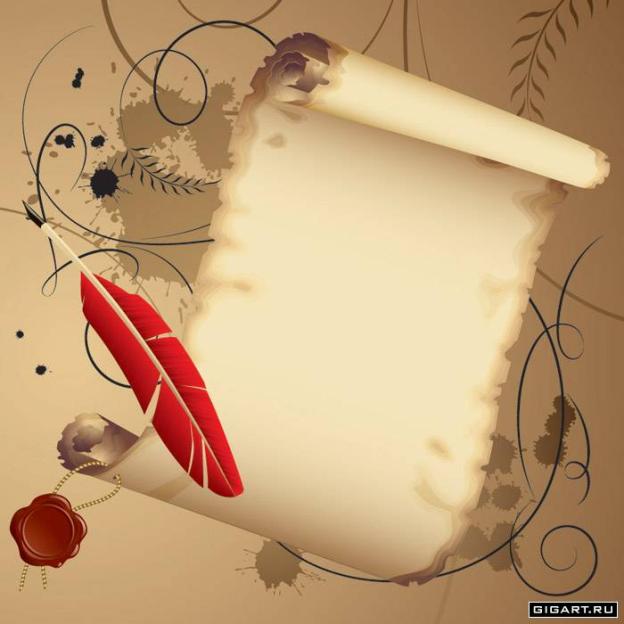 Учителярусского языкаи литератуыИбрагимовой Забиды Алиасхабовныс. Митлиуриб 2016г.Общие сведения.Дата рождения6.02.1981Образованиевысшее педагогическоеУчебное заведениеДГПУ (Дагестанский государственный педагогический университет)Год окончания2005Диплом серия, номер(копия в конце портфолио)ВСВ1984338Специальность по дипломуучитель русского языка и литературы по специальности «Филология»КатегорияперваяАттестация (дата)22.05.2014Стаж работы педагогический18летСтаж работы в МКОУ Митлиурибская ООШ 16летКлассы, в которых работает учитель.Год2013-2014уч.г.2014-2015уч.г.2015-2016уч.г.2016-2017уч.г.Классы  7 8 95Позитивная динамикаучебных достижений обучащихся (за 4 года)2010 – 2013 гг.предмет% качества знаний% успеваемостиОбщие показатели2010 - 2011Русский 4199Литература 481002011-2012Общие показателиРусский46100Литература621002012- 2013Общие показателиРусский53100Литература67,2100Динамика роста качества знаний по предмету«Русский язык» за 2010 – 2013 гг.Динамика роста качества знаний по предмету«Литература» за 2010 – 2013 гг.Позитивные результаты внеурочной деятельности обучающихся.№Дата Название мероприятияУчастникиКлассРезультат 1.2007Районный этап олимпиады по русскому языку.2.2007Районный этап олимпиады по литературе.8-г2 место 3.2012-2013Использование современных образовательных технологий,в том числе ИКТ, в процессе обучения предметуи в воспитательной работе.Название используемых технологийКласс, где используютсяуказанныетехнологииПодтверждениеИнформационно-коммуникационные технологии5, 7, 91.Участие учащихся в создании презентаций по теме.2.Разработка авторских работ3.Обобщение опыта по применению ИКТ в образовательном процессе на уровне района. Личностно-ориентированный подход к обучению5, 7,9Участие в олимпиадах школьного, районного уровняУчастие в конкурсах чтецов («О героях былых времен» - апрель 2014г.)Участие в районных конкурсах сочинений «Они сражались за Родину», Обобщение и распространение собственного педагогического опыта.Обобщение и распространениесобственного педагогического опыта на школьном уровне.№Дата Название мероприятия Форма обобщения 122.05.14Аттестация на первую категорию.Открытый урок по русскому языку в 8-г классе по теме «Простое глагольное сказуемое»3Май 2013 г. Литературно-музыкальная композиция «Чтобы помнили».Открытое внеклассное занятие по литературе.4 Ноябрь2012г.Предметная неделя, посвященная русскому языку и литературе.Обобщение и распространение собственного педагогического опыта на районном уровне.№Дата Название мероприятия и подтверждениеФорма обобщения 1.Ноябрь 2010г.РМО учителей русского языка и литературы.Открытый урок в 6 –г классе по теме «Разряды прилагательных по значению. Качественные прилагательные».2.Январь 2013г.РМО учителей русского языка и литературы.Литературная гостиная «Пушкинские застолья».3.Январь 2013г.РМО учителей русского языка и литературы.Проект «Употребление диалектных слов втопонимике Еткуля».4.2012 г.Составление олимпиадных заданий по русскому языку.Олимпиадные задания по русскому языку для 5 классов(районный уровень).5.2013 г.Публикация в сборнике Управления образования администрации Еткульского муниципального района Челябинской области (находится в печати)Статья «Как изменилась русская речь в последнее десятилетие?»6.2013 г.Очерк в методический сборник.Статья «Отдать себя людям», посвященная Иванчиковой В.А.Повышение квалификациии профессиональная переподготовка.ГодДатаНазвание курсовКоличество часовНаименование и номер документа2014г.17.02 – 8.03«Методические проблемы реализации требований ФГОС к обучению русскому языку и литературе»Удостоверение о краткосрочном повышении квалификации №806,ДИПКПК.Свидетельство о повышении квалификации № 006135,Тема самообразования учителя.План саморазвития учителя русского языка и литературы Ибрагимовой ЗабидыАлиасхабовныОрганизация проектной деятельности на уроках русского языка и литературы"Проектная деятельность – педагогическая технология, ориентированная не на интеграцию фактических знаний, а на их применение и приобретение новых знаний путем самообразования. Метод дает простор для творческой инициативы учащихся и педагога, подразумевает их дружеское сотрудничество, что создает положительную мотивацию ребенка к учебе. “Я знаю, для чего мне надо то, что я познаю. Я знаю, где и как эти знания применить”. Эти слова вполне могут служить девизом для участников проектной деятельности.Проект ценен тем, что в ходе его выполнения школьники учатся самостоятельно приобретать знания, получают опыт познавательной и учебной деятельности. Если ученик получит в школе исследовательские навыки ориентирования в потоке информации, научится анализировать ее, обобщать, видеть тенденцию, сопоставлять факты, делать выводы и заключения, то он в силу более высокого образовательного уровня легче будет адаптироваться в дальнейшей жизни, правильно выберет будущую профессию, будет жить творческой жизнью.1. Планирование работы над проектом (этап обмена имеющимися знаниями по теме, интересами):высказывание пожеланий и возможных путей разрешения спорных вопросов;обсуждение возникших идей;перечисление интересующих учащихся тем проектов;формулирование темы проекта для класса или группы учащихся.2. Аналитический этап (этап исследовательской работы учащихся и самостоятельного получения новых знаний):уточнение намеченной цели и задач;поиск и сбор информации с помощью специальной литературы, средств массовой информации, сети Интернет, использование собственных знаний и опыта учащихся;обмен информацией с другими лицами (учащимися, учителями, родителями, консультантами и т.д.);интерпретация данных;сравнение полученных данных и отбор наиболее значимых.3. Этап обобщения (этап структурирования полученной информации и интеграции полученных знаний, умений, навыков):систематизация полученных данных;построение общей логической схемы выводов для подтверждения итогов (в виде рефератов, конференций, видеофильмов, мультимедийной презентации и т.д.).4. Презентация полученных результатов (этап анализа исследовательской деятельности школьников):осмысление полученных данных и способов достижения результата;обсуждение и организация презентации результатов работы над проектом (на уровне школы, округа, города и т.д.).Учебная деятельность должна быть эмоционально окрашена.Применяя метод проектов на уроках русского языка и литературы, я стремлюсь повысить практическую направленность содержания, разнообразить формы организации учебной деятельности учащихся.При этом приоритет отдается активным, интерактивным, игровым методам, исследовательской деятельности, методам творческого самовыражения.Русский язык и литература как учебные предметы – плодотворная почва для проектной деятельности. Мы, учителя, часто сталкиваемся с такими проблемами, как отсутствие читательского интереса среди учащихся, узкий кругозор, отсутствие навыка анализа и обобщения. Интересная работа в группах дает ребятам возможность почувствовать предмет, получить новые знания, а учителю – решать вышеперечисленные проблемы.Организуя проектную деятельность, я предлагаю “Правила успешной проектной деятельности”, которые должны выполняться участниками проекта.Правила успешной проектной деятельности (для учащихся).В команде нет лидеров. Все члены команды равны.Команды не соревнуются.Все члены команды должны получать удовольствие от общения друг с другом и от того, что они вместе выполняют проектное задание.Каждый должен получать удовольствие от чувства уверенности в себе.Все должны проявлять активность и вносить свой вклад в общее дело. Не должно быть так называемых “спящих” партнеров.Ответственность за конечный результат несут все члены команды, выполняющие проектное задание.Каждая группа, участвующая в проекте, получает “План действий учащихся в проекте”.План действий учащихся в проекте.Выбор темы проекта (исследования).Ставим цель. (Для чего я это делаю? Какого результата я хочу достичь? Записать ответы).Если это исследование, то затем нужно выдвинуть предположение – гипотезу. (Сделай свое предположение о том, какой будет результат и почему? Записать ответы).Выбираем метод. (Что нужно сделать, чтобы получить результат? (Записать план своих действий, время выполнения каждого шага).Собираем данные (ставим эксперименты, собираем необходимую информацию, материал, оформляем его, сверяем свои действия по времени, которое определили для каждого шага).Получаем результаты. (Если что-то не удалось – это тоже результат).Анализируем результаты. (Сравниваем полученные с данной гипотезой).Делаем выводы. (Планируем дальнейшую деятельность). Даем оценку действиям в группе.Защищаем результат в коллективе. Получаем общую оценку результатов.Эти памятки помогают учащимся успешно двигаться к достижению цели – созданию проекта.Деятельность в проекте можно представить в следующей схеме – плане конспекта, где учтены все необходимые моменты проектной деятельности на уроке и во внеурочной работе.Применяя метод проектов, я обучаю детей ставить цели к заданиям, упражнениями:- С какой целью я выполняю это задание, упражнение? Зачем это нужно делать?- Определять конечный результат, уметь его сформулировать устно.Предлагая такие задания, как «Сделать подборку пословиц на определенную тему», «Составить словарик фразеологизмов», «Создать рекламу любимой книги», «Исследовать топонимику родного села», «Создать афишу к произведению», даю учащимся возможность добывать нужную информацию из разных источников, общаться с другими участниками мини-проекта, намечать план действий, фантазировать, как это получится, а затем сравнивать с тем, что получилось.Важно в учебной деятельности дать каждому ученику возможность почувствовать сопричастность к миру, соприкоснуться с собственным творчеством, найти в себечитателя, зрителя, и в решении этой задачи помогают такие формы, как мини-сочинения, инсценировки, составление кроссвордов, рисование иллюстраций и т.д.Обязательные условия при этом – четкое определение выполнения задания по времени и рефлексия деятельности, т.е. оценка того, что лично дало каждому выполнение того или иного учебного задания, что удалось, а что нет, в чем заключались причины неудач и как этого избежать в будущем. Важно, что в таком размышлении учащиеся учатся адекватно оценивать себя и обсуждать результаты своей деятельности.Вот некоторые примеры практических проектных работ учащихся, выполненные на уроках или дома.1. Мини-проект: 6 класс – создание собственного фразеологического словаря.2. Учащимся интересно, когда нет готового однозначного ответа, потому что они активно включаются в общую работу.Изготовление учебных пособий, составление кроссвордов по теме – это умение применять на практике свои знания, обдумать и создать новый продукт – свой проект.3. Проверяю, как понят учебный материал, на основе развития креативных навыков следующим образом: грамматические сказки, создание словообразовательного гнезда.4. “Мозговой штурм” применяю на уроках, когда необходимо еще раз вспомнить и проанализировать творчество писателя или характер героя, события его жизни.Примеры “мозгового штурма”: 5 кл. – предложите идею создания оригинального памятника баснописцу И.А. Крылову; 7 кл. – предложите идею создания афиши фильма по произведению А.С.Пушкина «Полтава».Элементы проектной деятельности можно использовать на разных этапах уроков, если в этом есть педагогическая целесообразность.Мое педагогическое кредо.Если вы хотите вести счастливую жизнь, вы должны быть привязаны к цели, а не к людям или вещам.А. ЭйнштейнВ конечном счете главное – остаться верным себе и тем, кого ты любишь. И работать вовсю. Я хочу сказать: работать так, будто завтра не настанет. Тренироваться. Добиваться. Я имею в виду тренироваться по-настоящему и максимально разрабатывать свой талант. Быть лучшим в том, что ты делаешь. Знать больше в своей области, чем кто-либо другой, живущий на земле . Использовать орудие своего ремесла, будь то книги или сцена, на которой ты танцуешь, или вода, в которой плаваешь. И я всегда стараюсь об этом помнить.Майкл ДжексонКаждый день я доказываю себе и своим ученикам, что нужно быть лучшим в своем деле, делать то, на что ты, по собственному мнению, не способен.Каждый день мне приходится открывать в себе что-то новое, неизвестное, своим примером заставляя детей двигаться вперед, совершать прорывы и открытия.Главной задачей своей педагогической деятельности считаю формирование личности с разносторонним интеллектом. Навыками исследовательского труда, высоким уровнем культуры, готовой к сознательному выбору в жизни.Работая по теме «Применение новых образовательных технологий в преподавании русского языка и литературы по ФГОС ООО» ,разрабатываю уроки с использованием инновационных технологий. Принимала участие в работе методического объединения классных руководителей, выступала с докладами. Разработала в 2012 году олимпиадные задания по русскому языку и литературе для 5 класса (районный уровень). С 2011-2016 учебного года руководитель методического объединения учителей русского языка и литературы, истории и обществознания. В этот период занималась подготовкой и проведением предметной недели по русскому языку и литературе. Разработала и провела в 2015-16уч. году литературную конференцию посвященной 71 годовщине Победы в ВОВ. Мероприятие проходило в рамках проведения районного методического объединения учителей русского языка и литературы. Совершенствую свое педагогическое мастерство через курсы повышения квалификации и через районное методическое объединение.На протяжении трех лет готовлю учащихся к ГИА. сайт журнала "Литература в школе", "Уроки литературы"сайт журнала "Русский язык в школе"сайт издательства "Школьная пресса"   методические журналысайт издательства "Основа"  методические журналыиздательский дом "Первое сентября"   методические журналы, педуниверситет"Учительская газета""Литературная газета"Сообщество "Учитель словесности"Президентская библиотекаОбразовательный портал "Слово"ИКТ в работе учителя-словесникаЕдиная коллекция цифровых образовательных ресурсовПравославие и мирПроектная деятельностьЗанимательная педагогикаСтрана слов. Магия языкаВ мире слов: история слов и выраженийСоциальная сеть работников образованияРусские фразеологизмы в картинкахСоздание электронных курсовТелеканал "Просвещение"Портал для думающих родителейШанский Лингвистические детективыПортал "Живое слово"Интернет технологии WEB 2.0 в образовательной деятельностиСайт Заплатиной Е.И. «ПроШколу».В 2015-2016 учебном году были проведены различные мероприятия по русскому языку .Результат деятельности показан на районном и школьном уровне соответственно. В течение 2002-2016 учебного года администрацией школы неоднократно посещались мои уроки. Как и любой учитель, в своей работе опираюсь на использование различных образовательных технологий, которые помогают осуществить задачи педагогической деятельности. В своей практике применяю такие технологии, как проектное обучение, исследовательское, личностно-ориентированное, деятельностный подход.«Если ученик не учится творить, то и в жизни он всегда будет только подражать, копировать».Л.Н.Толстой.Все перечисленные технологии импонируют мне тем, что они направлены на развитие творческих способностей. Данные технологии повышают результативность учебной деятельности учащихся, активизируют познавательный интерес, привлекают внимание учащихся к изучаемой теме, делают процесс обучения более эффективным.С 2002 года являюсь классным руководителем .Работаю над развитием мышления учащихся,над их самостоятельностью,развиваю в них адекватную самооценку личностиКласс активно участвует в общешкольных мероприятиях: «Золотая осень», « 1 сентября», «Последний звонок»,еще это различные интеллектуальные игры,предметные неделиБлагодаря совместному творчеству «учитель – дети – родители»наш класс с завидной регулярностью занимает призовые места.Тема самообразования: «Применение новых образовательных технологий в преподавании русского языка и литературы по ФГОС ООО»Сроки реализации: 2015-2018г.Актуальность темы.        Для школы нужен учитель, способный овладеть новыми образовательными технологиями в обучении и воспитании. Самообразование учителя есть необходимое условие профессиональной деятельности педагога. Общество всегда  предъявляло и будет предъявлять к учителю самые высокие  требования. Для   того чтобы учить других,  нужно знать больше, чем все остальные.     Цель: повысить свой теоретический, научно-методический уровень, профессиональное мастерство и компетентность как учителя русского языка и литературы.     Задачи:        изучить учебно-методическую литературу по теме самообразования;        изучить опыт педагогов, школы, района ;        овладеть новыми информационными технологиями путем внедрения их в учебно-воспитательный процесс;        вести мониторинг саморазвития школьников;        обобщить опыт педагогической работы по теме самообразования.Предполагаемый  результат.1. Повышение  качества  преподаваемого предмета (средний  балл  по  предмету  не  ниже  3,7, отсутствие  неуспевающих).2. Разработанные  программы  экспериментальной работы.3. Проведенные  открытые  уроки  перед  учителями  школы.4. Доклады  и  выступления.5. Разработка  дидактических  материалов.6. Разработка  и  проведение  уроков  по  инновационным  технологиям.7. Создание  комплектов  педагогических  разработок  уроков  и  внеклассных  мероприятий.8. Пакет  материалов  по  различным  педагогическим  технологиям.9. Личная  методическая  веб-страница.      Оценка эффективности проектаЭффективность программы будет оцениваться по количественным и качественным показателям:качество знаний и умений учителя в области новых образовательных технологий (уровень мастерства педагогических кадров);уровень обучаемости и обученности школьников;Степень удовлетворенности учащихся и их родителей учебно-воспитательным процессом;Качество учебно-методического и технологического обеспечения.